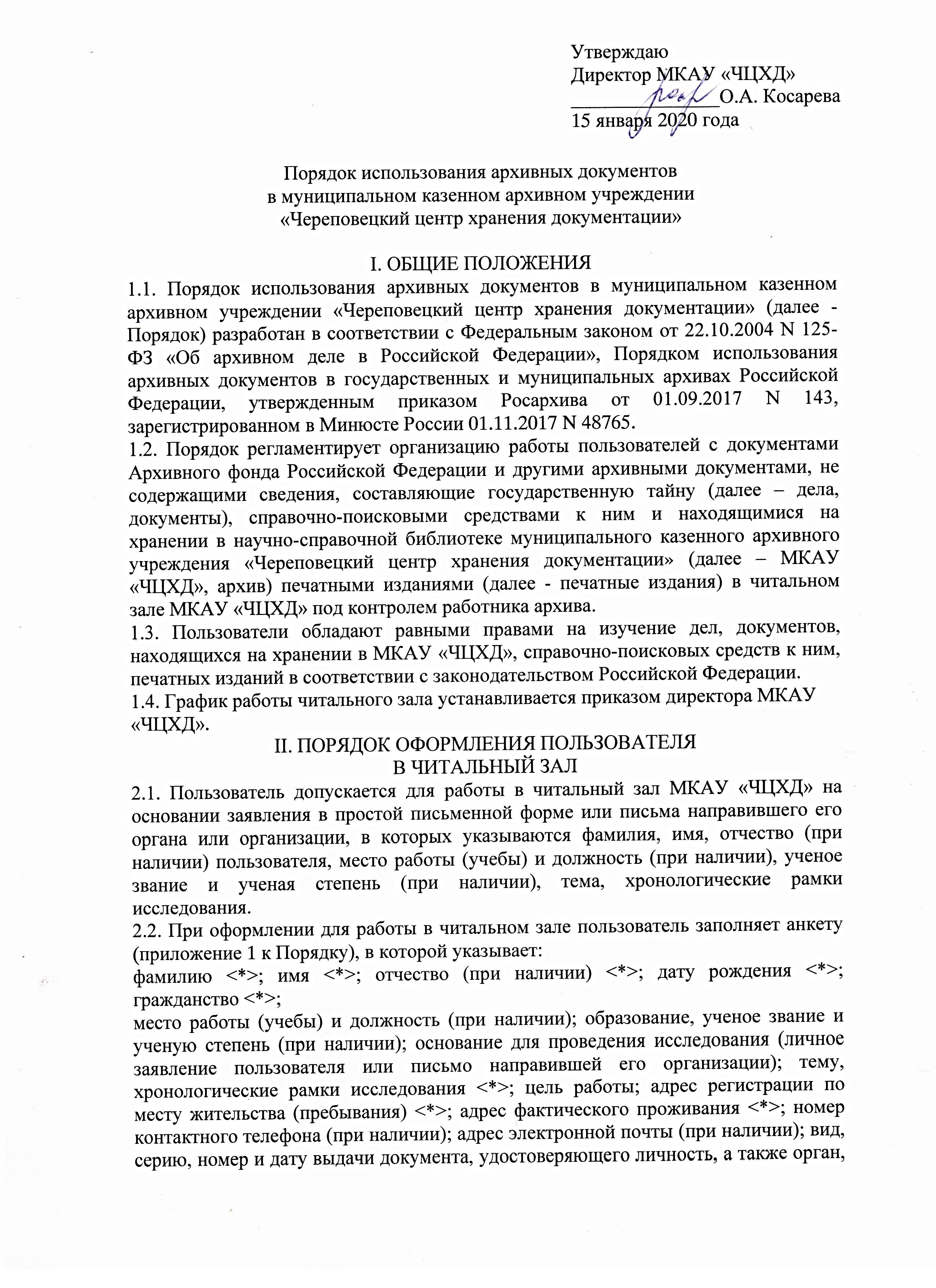 выдавший документ <*>; фамилия, имя, отчество (при наличии) сопровождающего лица <**>.--------------------------------<*> Обязательно для заполнения.<**> Обязательно для заполнения в случае посещения читального зала архива с сопровождающим лицом.Пользователь знакомится с Порядком, предъявляет сотруднику читального зала МКАУ «ЧЦХД» документ, удостоверяющий личность, и дает письменное согласие на обработку персональных данных.Пользователь, не достигший совершеннолетия, допускается для работы в читальный зал МКАУ «ЧЦХД» с одним из родителей или другим законным представителем, несущим ответственность за соблюдение Порядка несовершеннолетним пользователем.Сопровождающие лица (в том числе законные представители, переводчики и другие помощники, лица, сопровождающие пользователя с ограниченными возможностями здоровья) допускаются в читальный зал МКАУ «ЧЦХД» на основании заполненной анкеты, в которой указываются: фамилия, имя, отчество (при наличии), дата рождения, гражданство, место работы (учебы) и должность (при наличии), адрес регистрации по месту жительства (пребывания), адрес фактического проживания, номер контактного телефона (при наличии), адрес электронной почты (при наличии), вид, серия, номер и дата выдачи документа, удостоверяющего личность, а также орган, выдавший документ, фамилия, имя, отчество (при наличии) сопровождаемого лица.2.3. Пользователю в установленном порядке на основании заявления (приложение 2 к Порядку) или письма направившей его организации и заполненной анкеты директором МКАУ «ЧЦХД» или уполномоченным им лицом (далее – руководство МКАУ «ЧЦХД») дается разрешение на работу в читальном зале на срок не более одного календарного года.Срок работы в читальном зале может быть продлен руководством МКАУ «ЧЦХД» по заявлению пользователя. Об изменении темы и хронологических рамок исследования пользователь информирует в письменном виде сотрудника читального зала.Лицу, сопровождающему пользователя, на основании заполненной им анкеты разрешается работа в читальном зале в течение календарного года со дня подачи заявления.2.4. Срок работы в читальном зале продлевается архивом по заявлению пользователя или письму направившей его организации. Продление срока работы пользователя в читальном зале осуществляется в порядке, предусмотренном пунктом 2.3 Порядка.III. ДОСТУП ПОЛЬЗОВАТЕЛЯ К ДЕЛАМ, ДОКУМЕНТАМ,СПРАВОЧНО-ПОИСКОВЫМ СРЕДСТВАМ К НИМ, ПЕЧАТНЫМ ИЗДАНИЯМ3.1. Пользователю предоставляется доступ к делам, документам, справочно-поисковым средствам к ним, печатным изданиям с учетом ограничений, установленных в статье 25 Федерального закона от 22.10.2004 N 125-ФЗ «Об архивном деле в Российской Федерации».3.2. Пользователю предоставляется доступ к делам, документам, справочно-поисковым средствам к ним, печатным изданиям ограниченного доступа:3.2.1. содержащим сведения, составляющие охраняемую законодательством Российской Федерации тайну, при условии соблюдения пользователем требований и ограничений, установленных законодательством Российской Федерации;3.2.2. имеющим помету "для служебного пользования" при наличии письменного разрешения от фондообразователя (правопреемника);3.2.3. содержащим сведения о личной и семейной тайне гражданина, его частной жизни, а также сведения, создающие угрозу для его безопасности, до истечения 75 лет со дня создания документа, если пользователь:является субъектом указанных сведений - на основании соответствующего заявления при предъявлении документов, удостоверяющих личность;является наследником по закону - на основании соответствующего заявления при предъявлении документов, удостоверяющих личность и подтверждающих родство;является наследником по завещанию - на основании соответствующего заявления при предъявлении документов, удостоверяющих личность, а также документов, подтверждающих право наследования, с указанием на соответствующий доступ к указанным делам, документам;имеет согласие гражданина или его наследников на доступ к указанным сведениям - на основании соответствующего заявления при предъявлении документов, удостоверяющих личность, а также доверенности от гражданина или его наследников, удостоверенной в порядке, установленном законодательством Российской Федерации, подтверждающей право представлять интересы доверителя.3.3. Доступ пользователя к делам, документам, справочно-поисковым средствам к ним, печатным изданиям, переданным по договору в МКАУ «ЧЦХД» собственниками или владельцами, установившими ограничения на доступ к ним, осуществляется при предъявлении письменного разрешения от собственника или владельца.3.4. Доступ пользователя к делам, документам, справочно-поисковым средствам к ним, печатным изданиям, на которые распространяется действие законодательства Российской Федерации об интеллектуальной собственности, осуществляется с учетом требований законодательства Российской Федерации об интеллектуальной собственности.3.5. Пользователю, являющемуся представителем фондообразователя или его правопреемника, органов государственной власти и иных государственных органов, органов местного самоуправления, доступ к делам, документам, справочно-поисковым средствам к ним, печатным изданиям ограниченного доступа предоставляется в пределах исполнения служебных обязанностей по мотивированному письменному обращению органа, организации, чьим представителем он является.3.6. Подлинники архивных дел, документов, печатные издания не выдаются в случаях:выполнения служебных заданий сотрудниками архива с использованием затребованных пользователем дел, документов, печатных изданий, при этом срок, в течение которого такие дела, документы, печатные издания не выдаются, не может превышать 120 рабочих дней со дня заказа их пользователем;выдачи дел, документов, печатных изданий во временное пользование юридическим и физическим лицам-фондообразователям, их правопреемникам или по запросам органов государственной власти и иных государственных органов, органов местного самоуправления, при этом срок, в течение которого такие дела, документы, печатные издания не выдаются, не может превышать срока, указанного в акте о выдаче во временное пользование таких дел, документов, печатных изданий;экспонирования дел, документов, печатных изданий на выставке, при этом срок, в течение которого такие дела, документы, печатные издания не выдаются, не может превышать срока их выдачи из архивохранилища, определенного распорядительным документом на проведение выставки;выдачи дел, документов, печатных изданий другому пользователю в читальный зал, при этом срок, в течение которого такие дела, документы, печатные издания не выдаются, не может превышать 40 рабочих дней со дня заказа их пользователем.3.7. В случае нарушения пользователем подпунктов 4.2.3, 4.2.4, 4.2.7, 4.2.10, 4.2.16 Порядка подлинники архивных дел, документов, справочно-поисковых средств к ним, печатных изданий пользователю не выдаются с даты подачи МКАУ «ЧЦХД» заявления об административном правонарушении либо заявления о преступлении по факту совершения пользователем указанных в настоящем пункте нарушений и до даты вступления в законную силу постановления по делу об административном правонарушении либо вынесения решения об отказе в возбуждении дела об административном правонарушении по факту совершения пользователем указанных в настоящем пункте нарушений или даты вступления в законную силу приговора суда по уголовному делу либо вынесения решения об отказе в возбуждении уголовного дела по факту совершения пользователем указанных в настоящем пункте нарушений.IV. ПРАВА И ОБЯЗАННОСТИ ПОЛЬЗОВАТЕЛЯ4.1. Пользователь вправе:4.1.1. Посещать читальный зал МКАУ «ЧЦХД», изучать дела, документы, справочно-поисковые средства к ним, печатные издания на безвозмездной основе.4.1.2. Получать услуги на возмездной основе с оформлением договора и акта об оказании услуг.4.1.3. Получать непосредственно в архиве или с использованием информационно-телекоммуникационных сетей информацию о порядке получения разрешения на работу в читальном зале, графике работы читального зала, порядке и условиях предоставления услуг МКАУ «ЧЦХД».4.1.4. Получать для изучения в виде подлинников и (или) копий фонда пользования дела, документы, прошедшие научное описание, техническое оформление и не признанные находящимися в неудовлетворительном физическом состоянии в соответствии с порядком признания документов Архивного фонда Российской Федерации находящимися в неудовлетворительном физическом состоянии, справочно-поисковые средства к ним, печатные издания. 4.1.5. Получать в день обращения справочно-поисковые средства к делам, документам, а также иметь доступ к автоматизированным справочно-поисковым средствам, находящимся в читальном зале.4.1.6. Заказывать в читальном зале дела, документы, справочно-поисковые средства к ним, печатные издания по теме исследования.4.1.7. Заказывать единовременно в течение рабочего дня и получать на безвозмездной основе не позднее чем через 2 рабочих дня (дела, документы ограниченного доступа, частично рассекреченные - не позднее чем через 10 рабочих дней) со дня оформления заказа:до 20 дел общим объемом не более 1500 листов (либо одно дело объемом более 1500 листов) управленческой и научно-технической документации или не более 500 листов (либо одно дело объемом более 500 листов) документов личного происхождения;до 10 единиц хранения аудиовизуальных и электронных документов;до 5 подшивок газет;до 5 печатных изданий.4.1.8. Изучать полученные дела, документы, печатные издания в течение 20 рабочих дней, подлинники особо ценных дел, документов в течение 10 рабочих дней.4.1.9. Иметь в пользовании одновременно до 20 дел, документов, печатных изданий, общим объемом не более 1500 листов (либо одно дело объемом более 1500 листов) управленческой и научно-технической документации или не более 500 листов (либо одно дело объемом более 500 листов) документов личного происхождения.4.1.10. Проверять при получении дел, документов, справочно-поисковых средств к ним, печатных изданий их целостность и сохранность и расписываться в заказе (требовании) (приложение 3 к Порядку) за получение каждой (каждого) из них.4.1.11. Пользоваться оборудованием читального зала, предназначенным для изучения дел, документов, справочно-поисковых средств к ним, печатных изданий.4.1.12. Использовать при изучении дел, документов, справочно-поисковых средств к ним, печатных изданий для осуществления выписок и набора текста собственные технические средства без звуковых сигналов и без подключения к информационно-телекоммуникационным сетям архива.4.1.13. Заказывать либо изготавливать самостоятельно собственным техническим средством копии архивных дел, документов, печатных изданий (кадров, электронных образов) в объеме не более 100 листов на возмездной основе при соблюдении требований подпунктов 4.2.17 - 4.2.21 Порядка.4.1.14. Привлекать в случае необходимости к работе в читальном зале сопровождающих лиц в порядке, установленном пунктом 2.2 Порядка.4.1.15. Предоставлять архиву экземпляр издания, подготовленного с использованием дел, документов, справочно-поисковых средств к ним, печатных изданий, находящихся на хранении в МКАУ «ЧЦХД».4.1.16. Обращаться к руководству архива с предложениями, замечаниями, жалобами по вопросам организации работы читального зала.4.1.17. Обжаловать отказ в выдаче дел, документов, справочно-поисковых средств к ним, печатных изданий в соответствии с законодательством Российской Федерации.4.2. Пользователь обязан:4.2.1. Соблюдать Порядок и разработанные на его основе локальные акты, регламентирующие работу пользователей с делами, документами, справочно-поисковыми средствами к ним, печатными изданиями в читальных залах архивов.4.2.2. Регистрироваться при каждом посещении в журнале учета посещений читального зала.4.2.3. Соблюдать график работы читального зала и МКАУ «ЧЦХД», общественный порядок, тишину и чистоту в читальном зале, а также права и законные интересы других пользователей и работников архива. Не проносить продукты питания и напитки в читальный зал.4.2.4. Обеспечивать целостность и сохранность полученных для изучения дел, документов, справочно-поисковых средств к ним, печатных изданий.4.2.5. Ставить подпись в заказе (требовании) за получение дел, документов, справочно-поисковых средств к ним, печатных изданий.4.2.6. Незамедлительно сообщать работнику читального зала МКАУ «ЧЦХД» об обнаружении повреждений или дефектов дел, документов, справочно-поисковых средств к ним, печатных изданий, отсутствии листов, неправильной нумерации, наличии вложений, не указанных в листах-заверителях полученных дел.4.2.7. Не повреждать полученные дела, документы, справочно-поисковые средства к ним, печатные издания, в том числе:не писать на листах дел, документов, не пачкать, не рвать, не резать листы дел, документов, не загибать их углы, не вырывать листы из дел, не перекладывать листы в делах;не вносить изменения в тексты документов, не делать на документах и обложках дел, упаковках аудиовизуальных документов пометы, исправления, подчеркивания;не писать на листах бумаги, положенных поверх дел, документов, не калькировать документы;не вкладывать в дела, документы, упаковки аудиовизуальных документов посторонние предметы, не оставлять в делах закладки;не оставлять дела, документы открытыми на время отсутствия пользователя в читальном зале;не пользоваться клеем, скотчем, маркером, перьевой ручкой, стикером, корректирующей жидкостью (штрихом), копировальной бумагой, ножницами, другими режущими предметами;не передавать дела, документы другим пользователям (за исключением сопровождающих лиц, указанных в пункте 2.2 Порядка);не брать дела, документы у других пользователей (за исключением сопровождающих лиц, указанных в пункте 2.2 Порядка);не делать пометы на карточках при использовании каталогов;не переставлять и не вынимать карточки из картотечных ящиков при использовании каталогов;не применять физические усилия, которые могут привести к нарушению целостности переплета дел, документов.4.2.8. Заполнять листы использования полученных дел, документов, справочно-поисковых средств к ним (при наличии у них листов использования), указывая дату использования, фамилию, инициалы (разборчиво), характер произведенной работы.4.2.9. Сдавать сотруднику читального зала после окончания работы при каждом посещении читального зала дела, документы, справочно-поисковые средства к ним, печатные издания.4.2.10. Не выносить из читального зала дела, документы, справочно-поисковые средства к ним, печатные издания, копии фонда пользования.4.2.11. Соблюдать требования работы с оборудованием, установленным в читальном зале.4.2.12. Не производить на компьютерах читального зала архива копирование и модификацию электронных ресурсов, не загружать и не устанавливать программы, не вносить изменения в файловую структуру и не менять структуру расположения папок, не использовать компьютеры читального зала архива для передачи информации через информационно-телекоммуникационные сети, не выгружать с них информацию на съемные носители.4.2.13. Не заходить в служебные помещения архива, не пользоваться служебными картотеками, служебными телефонами, а также техническими средствами МКАУ «ЧЦХД», находящимися вне пределов читального зала.4.2.14. При невозможности посещения читального зала в течение срока, на который выданы дела, документы, печатные издания, сообщать в архив для продления срока их нахождения в читальном зале (не более чем на 10 рабочих дней). Если такая просьба от пользователя не поступала, подобранные дела, документы, печатные издания возвращаются в архивохранилище без уведомления пользователя.4.2.15. Сообщать в МКАУ «ЧЦХД» об изменении сведений, обязательных к указанию в анкете пользователя, работающего в читальном зале, при первом после такого изменения посещении читального зала МКАУ «ЧЦХД».4.2.16. Выполнять законные требования работников МКАУ «ЧЦХД», охранной и пожарной служб архива.4.2.17. При копировании дел, документов, печатных изданий техническими средствами архива указывать при оформлении заказа на копирование перечень копируемых дел, документов, печатных изданий с указанием их архивных шифров, объема копирования, количества экземпляров, вида копий.4.2.18. При самостоятельном копировании дел, документов, печатных изданий заключать договор с архивом на организацию копирования дел, документов, печатных изданий собственным техническим средством.4.2.19. Производить самостоятельное копирование собственным техническим средством дел, документов, печатных изданий в читальном зале в присутствии работника МКАУ «ЧЦХД», который обеспечивает подготовку дел, документов, печатных изданий для копирования и их сохранность в процессе копирования, контроль за соблюдением условий копирования.4.2.20. Использовать при самостоятельном копировании собственное бесконтактное мобильное копирующее техническое средство без штативов, съемных объективов и осветительного оборудования (например, телефон, фотоаппарат, планшетный компьютер) с выключенными функциями вспышки и подачи звуковых сигналов. Запрещается применение собственных контактных технических средств (в том числе, ручные, планшетные, протяжные сканеры, копиры), фиксирующих и прижимных устройств, подручных средств и физических усилий, которые оказывают негативное влияние на физическое состояние дел, документов, печатных изданий.4.2.21. Не осуществлять самостоятельное копирование подлинников дел, документов, печатных изданий:имеющих копии фонда пользования;отнесенных к категории особо ценных;признанных находящимися в неудовлетворительном физическом состоянии в соответствии с порядком признания документов Архивного фонда Российской Федерации находящимися в неудовлетворительном физическом состоянии;с угасающим текстом, при наличии пигментных пятен, коррозии железо-галловых чернил, нарушения связи красочного слоя с основой (растрескивание, осыпи, порошение), на ломкой бумаге, на кальке, повреждение переплета (раскол блока, нарушение шитья, выпадение листов), корешок, который не позволяет раскрыть дело на ровной поверхности, не причиняя при этом повреждений переплету и самому делу.4.2.22. Указывать при публикации дел, документов их архивные шифры.4.2.23. Предоставлять архиву библиографические данные публикаций, адреса интернет-ресурсов, подготовленных с использованием дел, документов, справочно-поисковых средств к ним, печатных изданий, находящихся на хранении в архиве.Заместитель директора МКАУ «ЧЦХД»                                                    Т.А. Иванова                                                                                                                                                                                                              Приложение 1к ПорядкуМуниципальное казенное архивное учреждение«Череповецкий центр хранения документации»Дело пользователя N ____Анкета пользователя, работающего в читальном зале1. Фамилия ________________________________________________________________2. Имя ____________________________________________________________________3. Отчество (при наличии) _________________________________________________4. Дата рождения __________________________________________________________5. Гражданство ____________________________________________________________6. Место работы (учебы) и должность (при наличии) _________________________________________________________________________________________________________                                       (полное название учреждения,  его почтовый адрес, ____________________________________________________________________________                        адрес электронный почты, телефон)7. Образование, ученое звание, ученая степень (при наличии) _________________________________________________________________________________________________8. Основание для проведения исследования __________________________________                                              (направление организации или по личному заявлению)9. Тема, хронологические рамки _______________________________________________________________________________________________________________________10. Цель работы ___________________________________________________________11. Адрес регистрации по месту жительства (пребывания) _______________________________________________________________________________________________12. Адрес фактического проживания ____________________________________________________________________________________________________________________13. Номер контактного телефона (при наличии) ______________________________14. Адрес электронной почты (при наличии)___________________________________________________________________________15. Вид, серия, номер и дата документа, удостоверяющего личность,  а  такжеорган, выдавший документ __________________________________________________16. Фамилия, имя, отчество (при наличии) сопровождающего лица _____________Обязательство-соглашение    Я, ___________________________________________________________________,                     (фамилия, имя, отчество (при наличии)ознакомлен  с  Порядком использования архивных документов в МКАУ «ЧЦХД», утвержденным   директором МКАУ «ЧЦХД» 15.01.2020, и обязуюсь его выполнять.    Я  согласен  на обработку моих персональных данных, указанных в анкете, посредством  внесения  в  информационную  базу  данных,  в  соответствии  с Федеральным законом от 27.07.2006 N 152-ФЗ «О персональных данных».    Обязуюсь  соблюдать  режим  конфиденциальности  в отношении ставшей мне известной  информации,  использование  и распространение которой ограничено законодательством Российской Федерации.    "__" ________________ 20__ г.    ___________                                                                подпись___________________________      ___________    _______________________    должность сотрудника архива        подпись        расшифровка подписи    "__" ________________ 20__ г.Приложение 2к ПорядкузаявлениеПрошу разрешить работу с документами  фонда _________________________ ________________________________________________________________________по теме __________________________________________________________________________________________________________________________________________ за___________годы________________________________________________________________________________________________________________________________________________________________________________________________________Приложение 3к ПорядкуФорма заказа на выдачу дел(лицевая сторона) Подпись пользователя  _______________________«_______»   _______________   20___  г.Форма заказа на выдачу дел(оборотная сторона)(подпись)(число)MКАУ «Череповецкий центр хранения документации»Дата ИндексМКАУ «Череповецкий центр хранения документации»МКАУ «Череповецкий центр хранения документации»МКАУ «Череповецкий центр хранения документации»МКАУ «Череповецкий центр хранения документации»ЗАКАЗ (ТРЕБОВАНИЕ)ЗАКАЗ (ТРЕБОВАНИЕ)ЗАКАЗ (ТРЕБОВАНИЕ)ЗАКАЗ (ТРЕБОВАНИЕ)РАЗРЕШАЮвыдачу документовРАЗРЕШАЮвыдачу документовРАЗРЕШАЮвыдачу документовна выдачу архивных документов, копий фонда пользования, описей делна выдачу архивных документов, копий фонда пользования, описей делна выдачу архивных документов, копий фонда пользования, описей делна выдачу архивных документов, копий фонда пользования, описей делДиректор МКАУ «ЧЦХД»Директор МКАУ «ЧЦХД»Директор МКАУ «ЧЦХД»подпись                           расшифровка подписи«______» ______________20     г.подпись                           расшифровка подписи«______» ______________20     г.подпись                           расшифровка подписи«______» ______________20     г.(фамилия, инициалы, № личного дела пользователя)(фамилия, инициалы, № личного дела пользователя)(фамилия, инициалы, № личного дела пользователя)(фамилия, инициалы, № личного дела пользователя)(фамилия, инициалы, № личного дела пользователя)(фамилия, инициалы, № личного дела пользователя)(фамилия, инициалы, № личного дела пользователя)(фамилия, инициалы, № личного дела пользователя)(фамилия, инициалы, № личного дела пользователя)(тема исследования, цель выдачи)(тема исследования, цель выдачи)(тема исследования, цель выдачи)(тема исследования, цель выдачи)(тема исследования, цель выдачи)(тема исследования, цель выдачи)(тема исследования, цель выдачи)(тема исследования, цель выдачи)(тема исследования, цель выдачи)Фонд №Опись №Ед.хр. №Заголовок ед. хр.Заголовок ед. хр.Кол-волистовКол-волистовРаспискапользователя в получении, датаРаспискаработникачитальногозала в возвращении документов пользователем,дата1234455671234567